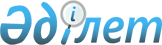 О внесении изменений в состав Консультативного комитета по электроэнергетикеРаспоряжение Коллегии Евразийской экономической комиссии от 12 октября 2015 года № 112

      1. Внести в состав Консультативного комитета по электроэнергетике, утвержденный распоряжением Коллегии Евразийской экономической комиссии от 24 февраля 2015 г. № 9, следующие изменения:



      а) включить в состав Консультативного комитета следующих лиц:

      б) указать новую должность члена Консультативного комитета: 

      в) исключить из состава Консультативного комитета Ошакбаева Р.С. и Полоуса А.Г. 



      2. Настоящее распоряжение вступает в силу по истечении 10 календарных дней с даты его официального опубликования.       Председатель

      Коллегии Евразийской

      экономической комиссии                     В. Христенко
					© 2012. РГП на ПХВ «Институт законодательства и правовой информации Республики Казахстан» Министерства юстиции Республики Казахстан
				от Кыргызской Республикиот Кыргызской Республикиот Кыргызской РеспубликиАдылбек уулу

Абайылда–ведущий специалист отдела тарифного, ценового регулирования и комплексного анализа Государственного агентства по регулированию топливно-энергетического комплекса при Правительстве Кыргызской РеспубликиАйдарова

Миргуль Мырзагельдиевна–заведующая отделом тарифного, ценового регулирования и комплексного анализа – и.о. статс-секретаря Государственного агентства по регулированию топливно-энергетического комплекса при Правительстве Кыргызской РеспубликиБоркоев

Бердибек Калыбекович–первый заместитель генерального директора открытого акционерного общества «Электрические станции» Бородин 

Алексей Викторович–первый заместитель генерального директора открытого акционерного общества «Национальная электрическая сеть Кыргызстана»Жумабаев 

Максат Искендербекович–начальник отдела договоров, продаж и расчетов открытого акционерного общества «Национальная электрическая сеть Кыргызстана»Калиев

Айбек Рыспекович–заместитель Министра энергетики и промышленности Кыргызской Республики Минаев 

Александр Сергеевич –ведущий инженер отдела топливообеспечения открытого акционерного общества «Электрические станции» Орозбаев 

Эмилбек Баатыралиевич–ведущий специалист отдела распределения электроэнергии Министерства энергетики и промышленности Кыргызской РеспубликиСакеев 

Данияр Ишенович–заведующий отделом системных энергетических сетей и станций Государственной инспекции по экологической и технической безопасности при Правительстве Кыргызской РеспубликиСтамалиев

Алмаз Керимович–заведующий отделом выработки и передачи электроэнергии Министерства энергетики и промышленности Кыргызской РеспубликиУсеков 

Нурдин Насрединович –начальник сектора экспорта отдела реализации энергии открытого акционерного общества «Электрические станции»от Российской Федерацииот Российской Федерацииот Российской ФедерацииАрхипов

Сергей Юрьевич–заместитель генерального директора – статс-секретарь общества с ограниченной ответственностью «Сибирская генерирующая компания»Батарин

Дмитрий Николаевич–директор по внешним связям открытого акционерного общества «Системный оператор Единой энергетической системы»;Бердников

Роман Николаевич–первый заместитель генерального директора публичного акционерного общества «Россети» по технической политике;